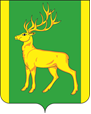 РОССИЙСКАЯ ФЕДЕРАЦИЯИРКУТСКАЯ ОБЛАСТЬАДМИНИСТРАЦИЯ МУНИЦИПАЛЬНОГО ОБРАЗОВАНИЯКУЙТУНСКИЙ РАЙОНПОСТАНОВЛЕНИЕ«28»  декабря 2019 г.                р.п. Куйтун                                                 № 1138-пО внесении изменений в постановление администрации муниципального образования Куйтунский район от 30 октября 2019 г. № 903-п «Об утверждении показателей эффективности деятельности руководителей муниципальных образовательных учреждений Куйтунского район»В целях разработки механизмов и процедур оценки деятельности руководителей муниципальных образовательных организаций Куйтунского района, направленных на развитие системы общего образования, в соответствии  с постановлением администрации муниципального образования Куйтунский район от 26 декабря 2018 г. № 698-п «Об утверждении Положения об оплате труда работников муниципальных казенных, бюджетных учреждений в отношении которых функции и полномочия учредителя осуществляет Управление образования администрации муниципального образования Куйтунский район», руководствуясь ст. ст. 37,46 Устава муниципального образования Куйтунский район, администрация муниципального образования Куйтунский районП О С Т А Н О В Л Я Е Т:1. Внести с постановление администрации муниципального образования Куйтунский район от 30 октября 2019 г. № 903-п  «Об утверждении показателей эффективности деятельности   руководителей муниципальных образовательных учреждений Куйтунского район» следующие изменения:1.1.  Пункт 3.1. Раздела 3 «Порядок оценки выполнения показателей эффективности деятельности, размер и порядок премирования руководителей Учреждений» приложения 2 «Порядок премирования руководителей муниципальных образовательных учреждений Куйтунского района» дополнить абзацем 6 следующего содержания:«Доля выплат стимулирующего характера с учетом районных коэффициентов не может составлять более 20% в составе ежемесячного фонда оплаты труда руководителя Учреждения, поэтому к набранным баллам, соответствующим выполнению показателей эффективности деятельности, применяются понижающие коэффициенты: - для образовательных учреждений р.п. Куйтун – 0,25;- для остальных учреждений – 0,3125».2. Начальнику организационного отдела  администрации муниципального образования Куйтунский район  Рябиковой Т. А. опубликовать настоящее постановление в газете «Отчий край», разместить на официальном сайте  муниципального образования Куйтунский район kuitun.irkobl.ru, внести на сайте информационную справку о внесении изменений. 3. Настоящее постановление вступает в силу с 01.01.2020 г.           4.  Контроль за исполнением настоящего постановления возложить на начальника экономического управления администрации муниципального образования Куйтунский район Карпиза С. А.Мэр муниципального образования Куйтунский район                                                                                                    А. П. Мари